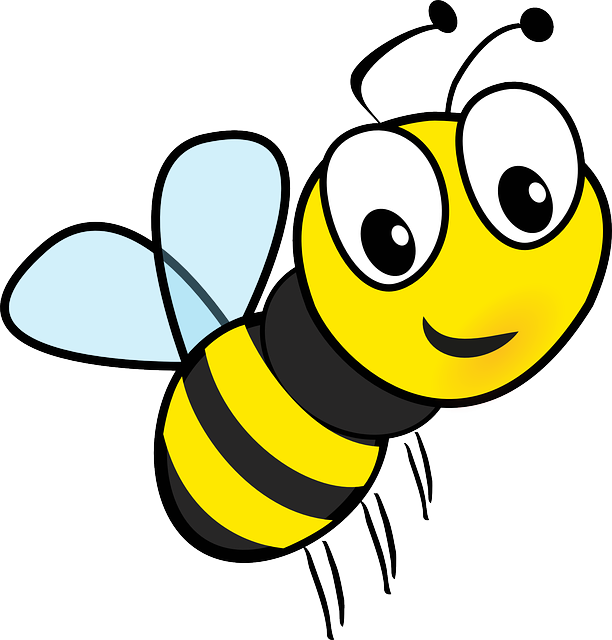 Bee Supply List  1 Package of White Computer Paper 1 Package of Black Construction Paper1 Pack of Colored Pencils1 Pack of 4 Purple Glue Sticks1 Pack of Crayons1 Pack of Markers1 Pack of Staples1 Pack of Scotch Tape Refills1 Pack of Baby Wipes1 Container of Clorox Wipes1 Can of Lysol Spray1 Box of Tissues1 Jar of Washable Pink Paint1 Bag of Rice1 FULL Size Backpack (labeled)1 Outfit in a baggie (labeled and left in backpack)** No supplies need to be labeled besides the change of clothes and backpack